Date: 		Time: 					Judicial officer’s signature Warnings to Respondent:A copy of this Order will be sent to all law enforcement agencies where Petitioner resides AND any court in which the respondent and petitioner are parties to an action.  Any law enforcement officer who reasonably believes you have disobeyed this Order may arrest you.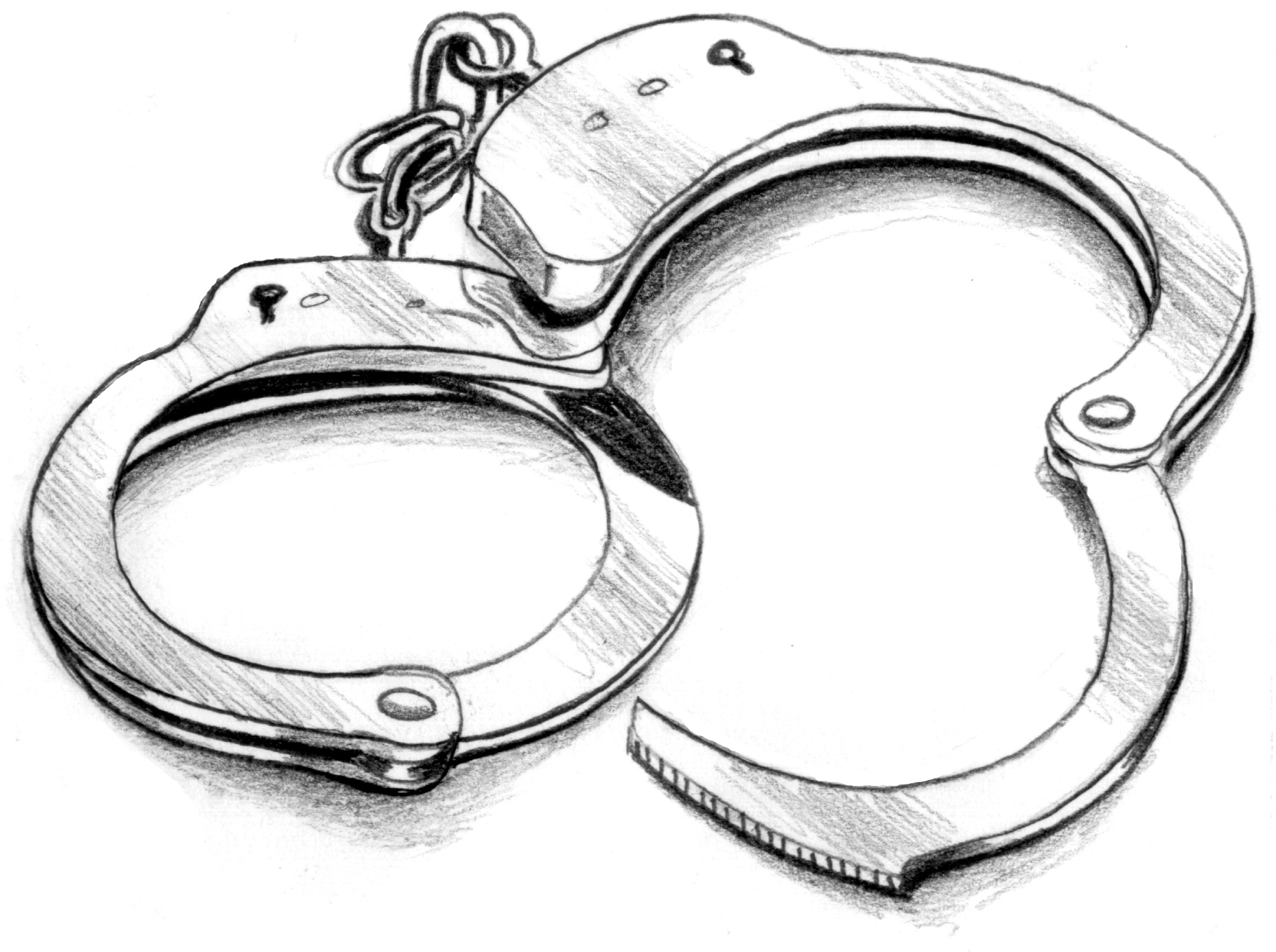 If you hurt or try to hurt anyone while this Order, probation or diversion is in effect, you may face separate charges for aggravated assault, a Class C felony. 
(TCA § 39-13-102(c))Temporary Order of Protection (Ex Parte Order of Protection) for Elderly or Vulnerable AdultPursuant to T.C.A. §71-6-124In the 	 Court of 	 County, TNTemporary Order of Protection (Ex Parte Order of Protection) for Elderly or Vulnerable AdultPursuant to T.C.A. §71-6-124In the 	 Court of 	 County, TNTemporary Order of Protection (Ex Parte Order of Protection) for Elderly or Vulnerable AdultPursuant to T.C.A. §71-6-124In the 	 Court of 	 County, TNTemporary Order of Protection (Ex Parte Order of Protection) for Elderly or Vulnerable AdultPursuant to T.C.A. §71-6-124In the 	 Court of 	 County, TNTemporary Order of Protection (Ex Parte Order of Protection) for Elderly or Vulnerable AdultPursuant to T.C.A. §71-6-124In the 	 Court of 	 County, TNTemporary Order of Protection (Ex Parte Order of Protection) for Elderly or Vulnerable AdultPursuant to T.C.A. §71-6-124In the 	 Court of 	 County, TNCase # (the clerk fills this in):Case # (the clerk fills this in):Case # (the clerk fills this in):Petitioner (person needing protection) ___________________________________________________________________________________________DOB:________________ first                                                                            middle                                                                          last                                    Check if Applicable: This request is being made by a relative of the Petitioner pursuant to TCA §71-6-124(a)(1)(A)Name: _____________________________              Date of Birth: ________________ This request is being made by Conservator of the Petitioner pursuant to TCA §71-6-124(a)(1)(A)Name: _____________________________             Date of Birth: ________________  This request is being made by agent of the Tennessee Commission on Aging and Disability (TCAD) pursuant to TCA §71-6-124(a)(1)(A)Name: _____________________________             Title: _____________________________  This request is being made by a designated agency or assignee of the relative, or the Conservator of the Petitioner or by TCAD pursuant to TCA §71-6-124(a)(1)(A)Name: _____________________________             Agency or Assignee: ________________  This request is being made by Attorney Ad Litem of the Petitioner pursuant to TCA §71-6-124(a)(1)(A)Name: _____________________________             BPR #: ________________  This request is being made by a law enforcement officer pursuant to TCA §71-6-124(a)(1)(D)Name: _____________________________             Law Enforcement Agency:__________________Petitioner (person needing protection) ___________________________________________________________________________________________DOB:________________ first                                                                            middle                                                                          last                                    Check if Applicable: This request is being made by a relative of the Petitioner pursuant to TCA §71-6-124(a)(1)(A)Name: _____________________________              Date of Birth: ________________ This request is being made by Conservator of the Petitioner pursuant to TCA §71-6-124(a)(1)(A)Name: _____________________________             Date of Birth: ________________  This request is being made by agent of the Tennessee Commission on Aging and Disability (TCAD) pursuant to TCA §71-6-124(a)(1)(A)Name: _____________________________             Title: _____________________________  This request is being made by a designated agency or assignee of the relative, or the Conservator of the Petitioner or by TCAD pursuant to TCA §71-6-124(a)(1)(A)Name: _____________________________             Agency or Assignee: ________________  This request is being made by Attorney Ad Litem of the Petitioner pursuant to TCA §71-6-124(a)(1)(A)Name: _____________________________             BPR #: ________________  This request is being made by a law enforcement officer pursuant to TCA §71-6-124(a)(1)(D)Name: _____________________________             Law Enforcement Agency:__________________Petitioner (person needing protection) ___________________________________________________________________________________________DOB:________________ first                                                                            middle                                                                          last                                    Check if Applicable: This request is being made by a relative of the Petitioner pursuant to TCA §71-6-124(a)(1)(A)Name: _____________________________              Date of Birth: ________________ This request is being made by Conservator of the Petitioner pursuant to TCA §71-6-124(a)(1)(A)Name: _____________________________             Date of Birth: ________________  This request is being made by agent of the Tennessee Commission on Aging and Disability (TCAD) pursuant to TCA §71-6-124(a)(1)(A)Name: _____________________________             Title: _____________________________  This request is being made by a designated agency or assignee of the relative, or the Conservator of the Petitioner or by TCAD pursuant to TCA §71-6-124(a)(1)(A)Name: _____________________________             Agency or Assignee: ________________  This request is being made by Attorney Ad Litem of the Petitioner pursuant to TCA §71-6-124(a)(1)(A)Name: _____________________________             BPR #: ________________  This request is being made by a law enforcement officer pursuant to TCA §71-6-124(a)(1)(D)Name: _____________________________             Law Enforcement Agency:__________________Petitioner (person needing protection) ___________________________________________________________________________________________DOB:________________ first                                                                            middle                                                                          last                                    Check if Applicable: This request is being made by a relative of the Petitioner pursuant to TCA §71-6-124(a)(1)(A)Name: _____________________________              Date of Birth: ________________ This request is being made by Conservator of the Petitioner pursuant to TCA §71-6-124(a)(1)(A)Name: _____________________________             Date of Birth: ________________  This request is being made by agent of the Tennessee Commission on Aging and Disability (TCAD) pursuant to TCA §71-6-124(a)(1)(A)Name: _____________________________             Title: _____________________________  This request is being made by a designated agency or assignee of the relative, or the Conservator of the Petitioner or by TCAD pursuant to TCA §71-6-124(a)(1)(A)Name: _____________________________             Agency or Assignee: ________________  This request is being made by Attorney Ad Litem of the Petitioner pursuant to TCA §71-6-124(a)(1)(A)Name: _____________________________             BPR #: ________________  This request is being made by a law enforcement officer pursuant to TCA §71-6-124(a)(1)(D)Name: _____________________________             Law Enforcement Agency:__________________Petitioner (person needing protection) ___________________________________________________________________________________________DOB:________________ first                                                                            middle                                                                          last                                    Check if Applicable: This request is being made by a relative of the Petitioner pursuant to TCA §71-6-124(a)(1)(A)Name: _____________________________              Date of Birth: ________________ This request is being made by Conservator of the Petitioner pursuant to TCA §71-6-124(a)(1)(A)Name: _____________________________             Date of Birth: ________________  This request is being made by agent of the Tennessee Commission on Aging and Disability (TCAD) pursuant to TCA §71-6-124(a)(1)(A)Name: _____________________________             Title: _____________________________  This request is being made by a designated agency or assignee of the relative, or the Conservator of the Petitioner or by TCAD pursuant to TCA §71-6-124(a)(1)(A)Name: _____________________________             Agency or Assignee: ________________  This request is being made by Attorney Ad Litem of the Petitioner pursuant to TCA §71-6-124(a)(1)(A)Name: _____________________________             BPR #: ________________  This request is being made by a law enforcement officer pursuant to TCA §71-6-124(a)(1)(D)Name: _____________________________             Law Enforcement Agency:__________________Petitioner (person needing protection) ___________________________________________________________________________________________DOB:________________ first                                                                            middle                                                                          last                                    Check if Applicable: This request is being made by a relative of the Petitioner pursuant to TCA §71-6-124(a)(1)(A)Name: _____________________________              Date of Birth: ________________ This request is being made by Conservator of the Petitioner pursuant to TCA §71-6-124(a)(1)(A)Name: _____________________________             Date of Birth: ________________  This request is being made by agent of the Tennessee Commission on Aging and Disability (TCAD) pursuant to TCA §71-6-124(a)(1)(A)Name: _____________________________             Title: _____________________________  This request is being made by a designated agency or assignee of the relative, or the Conservator of the Petitioner or by TCAD pursuant to TCA §71-6-124(a)(1)(A)Name: _____________________________             Agency or Assignee: ________________  This request is being made by Attorney Ad Litem of the Petitioner pursuant to TCA §71-6-124(a)(1)(A)Name: _____________________________             BPR #: ________________  This request is being made by a law enforcement officer pursuant to TCA §71-6-124(a)(1)(D)Name: _____________________________             Law Enforcement Agency:__________________Petitioner (person needing protection) ___________________________________________________________________________________________DOB:________________ first                                                                            middle                                                                          last                                    Check if Applicable: This request is being made by a relative of the Petitioner pursuant to TCA §71-6-124(a)(1)(A)Name: _____________________________              Date of Birth: ________________ This request is being made by Conservator of the Petitioner pursuant to TCA §71-6-124(a)(1)(A)Name: _____________________________             Date of Birth: ________________  This request is being made by agent of the Tennessee Commission on Aging and Disability (TCAD) pursuant to TCA §71-6-124(a)(1)(A)Name: _____________________________             Title: _____________________________  This request is being made by a designated agency or assignee of the relative, or the Conservator of the Petitioner or by TCAD pursuant to TCA §71-6-124(a)(1)(A)Name: _____________________________             Agency or Assignee: ________________  This request is being made by Attorney Ad Litem of the Petitioner pursuant to TCA §71-6-124(a)(1)(A)Name: _____________________________             BPR #: ________________  This request is being made by a law enforcement officer pursuant to TCA §71-6-124(a)(1)(D)Name: _____________________________             Law Enforcement Agency:__________________Petitioner (person needing protection) ___________________________________________________________________________________________DOB:________________ first                                                                            middle                                                                          last                                    Check if Applicable: This request is being made by a relative of the Petitioner pursuant to TCA §71-6-124(a)(1)(A)Name: _____________________________              Date of Birth: ________________ This request is being made by Conservator of the Petitioner pursuant to TCA §71-6-124(a)(1)(A)Name: _____________________________             Date of Birth: ________________  This request is being made by agent of the Tennessee Commission on Aging and Disability (TCAD) pursuant to TCA §71-6-124(a)(1)(A)Name: _____________________________             Title: _____________________________  This request is being made by a designated agency or assignee of the relative, or the Conservator of the Petitioner or by TCAD pursuant to TCA §71-6-124(a)(1)(A)Name: _____________________________             Agency or Assignee: ________________  This request is being made by Attorney Ad Litem of the Petitioner pursuant to TCA §71-6-124(a)(1)(A)Name: _____________________________             BPR #: ________________  This request is being made by a law enforcement officer pursuant to TCA §71-6-124(a)(1)(D)Name: _____________________________             Law Enforcement Agency:__________________Petitioner (person needing protection) ___________________________________________________________________________________________DOB:________________ first                                                                            middle                                                                          last                                    Check if Applicable: This request is being made by a relative of the Petitioner pursuant to TCA §71-6-124(a)(1)(A)Name: _____________________________              Date of Birth: ________________ This request is being made by Conservator of the Petitioner pursuant to TCA §71-6-124(a)(1)(A)Name: _____________________________             Date of Birth: ________________  This request is being made by agent of the Tennessee Commission on Aging and Disability (TCAD) pursuant to TCA §71-6-124(a)(1)(A)Name: _____________________________             Title: _____________________________  This request is being made by a designated agency or assignee of the relative, or the Conservator of the Petitioner or by TCAD pursuant to TCA §71-6-124(a)(1)(A)Name: _____________________________             Agency or Assignee: ________________  This request is being made by Attorney Ad Litem of the Petitioner pursuant to TCA §71-6-124(a)(1)(A)Name: _____________________________             BPR #: ________________  This request is being made by a law enforcement officer pursuant to TCA §71-6-124(a)(1)(D)Name: _____________________________             Law Enforcement Agency:__________________Respondent’s Information (person you want to be protected from):	_	first 	middle	last	                            date of birth (MM/DD/YYYY)	street address	city	state	zip Respondent’s Employer: 		Employer’s name	Employer’s phone #Relationship to Petitioner:_______________Describe Respondent:Respondent’s Information (person you want to be protected from):	_	first 	middle	last	                            date of birth (MM/DD/YYYY)	street address	city	state	zip Respondent’s Employer: 		Employer’s name	Employer’s phone #Relationship to Petitioner:_______________Describe Respondent:Respondent’s Information (person you want to be protected from):	_	first 	middle	last	                            date of birth (MM/DD/YYYY)	street address	city	state	zip Respondent’s Employer: 		Employer’s name	Employer’s phone #Relationship to Petitioner:_______________Describe Respondent:Respondent’s Information (person you want to be protected from):	_	first 	middle	last	                            date of birth (MM/DD/YYYY)	street address	city	state	zip Respondent’s Employer: 		Employer’s name	Employer’s phone #Relationship to Petitioner:_______________Describe Respondent:Respondent’s Information (person you want to be protected from):	_	first 	middle	last	                            date of birth (MM/DD/YYYY)	street address	city	state	zip Respondent’s Employer: 		Employer’s name	Employer’s phone #Relationship to Petitioner:_______________Describe Respondent:Respondent’s Information (person you want to be protected from):	_	first 	middle	last	                            date of birth (MM/DD/YYYY)	street address	city	state	zip Respondent’s Employer: 		Employer’s name	Employer’s phone #Relationship to Petitioner:_______________Describe Respondent:Respondent’s Information (person you want to be protected from):	_	first 	middle	last	                            date of birth (MM/DD/YYYY)	street address	city	state	zip Respondent’s Employer: 		Employer’s name	Employer’s phone #Relationship to Petitioner:_______________Describe Respondent:Respondent’s Information (person you want to be protected from):	_	first 	middle	last	                            date of birth (MM/DD/YYYY)	street address	city	state	zip Respondent’s Employer: 		Employer’s name	Employer’s phone #Relationship to Petitioner:_______________Describe Respondent:Respondent’s Information (person you want to be protected from):	_	first 	middle	last	                            date of birth (MM/DD/YYYY)	street address	city	state	zip Respondent’s Employer: 		Employer’s name	Employer’s phone #Relationship to Petitioner:_______________Describe Respondent:SexRaceHairEyesHeight – Weight – SSN – Other Height – Weight – SSN – Other Height – Weight – SSN – Other Height – Weight – SSN – Other Height – Weight – SSN – Other  Male Female White  	 Asian Black  	 Hispanic Other:  Black   Grey Blond  	 Bald Brown Other: 	 Brown 	 Hazel Blue  	 Green Grey Other: 	Height Weight Male Female White  	 Asian Black  	 Hispanic Other:  Black   Grey Blond  	 Bald Brown Other: 	 Brown 	 Hazel Blue  	 Green Grey Other: 	Social Sec. #(Provided to Clerk’s office if known) Do not list it here. XXXXXXXXXXXXXXXXXXXX(Provided to Clerk’s office if known) Do not list it here. XXXXXXXXXXXXXXXXXXXX(Provided to Clerk’s office if known) Do not list it here. XXXXXXXXXXXXXXXXXXXX(Provided to Clerk’s office if known) Do not list it here. XXXXXXXXXXXXXXXXXXXX Male Female White  	 Asian Black  	 Hispanic Other:  Black   Grey Blond  	 Bald Brown Other: 	 Brown 	 Hazel Blue  	 Green Grey Other: 	Scars/Special Features Male Female White  	 Asian Black  	 Hispanic Other:  Black   Grey Blond  	 Bald Brown Other: 	 Brown 	 Hazel Blue  	 Green Grey Other: 	Phone NumberThe Court having reviewed the Petition for Temporary Order of Protection and finding, pursuant to TCA §71-6-124 that Petitioner is under an immediate and present danger of abuse, neglect, financial exploitation, or sexual exploitation from the Respondent and good cause appearing, the court issues the following: Orders to the Respondent:       Do not abuse, threaten to abuse, hurt or try to hurt, or frighten Petitioner. 	Do not put Petitioner in fear of being hurt or in fear of not being able to leave or get away. 	Do not Financially exploit or threaten to financially exploit Petitioner	Do not sexually exploit or threaten to sexually exploit Petitioner	Do not neglect or threaten to neglect PetitionerDo not contact the Petitioner protected by this order either directly or indirectly, by phone, email, messages, mail             or any other type of communication or contact.If parties shared a residence, Respondent must immediately and legally vacate the residence shared with Petitioner, pending a hearing on this matter.  Refrain from threatening to misappropriate or further misappropriating any moneys, state or federal benefits, retirement funds, or any other personal or real property belonging to the adult.Return to the adult, the adult’s caretaker, conservator, or other fiduciary any monies, state or federal benefits, retirement funds, or any other personal or real property belonging to the Petitioner obtained by the Respondent as a result of exploitation of the adult or as a result of any other misappropriation of such funds or property of the adult by the Respondent.  Do not provide any care for the Petitioner or work in any situation involving the care of the Petitioner.  	Other orders: _________________________________________________________________________________________The Court having reviewed the Petition for Temporary Order of Protection and finding, pursuant to TCA §71-6-124 that Petitioner is under an immediate and present danger of abuse, neglect, financial exploitation, or sexual exploitation from the Respondent and good cause appearing, the court issues the following: Orders to the Respondent:       Do not abuse, threaten to abuse, hurt or try to hurt, or frighten Petitioner. 	Do not put Petitioner in fear of being hurt or in fear of not being able to leave or get away. 	Do not Financially exploit or threaten to financially exploit Petitioner	Do not sexually exploit or threaten to sexually exploit Petitioner	Do not neglect or threaten to neglect PetitionerDo not contact the Petitioner protected by this order either directly or indirectly, by phone, email, messages, mail             or any other type of communication or contact.If parties shared a residence, Respondent must immediately and legally vacate the residence shared with Petitioner, pending a hearing on this matter.  Refrain from threatening to misappropriate or further misappropriating any moneys, state or federal benefits, retirement funds, or any other personal or real property belonging to the adult.Return to the adult, the adult’s caretaker, conservator, or other fiduciary any monies, state or federal benefits, retirement funds, or any other personal or real property belonging to the Petitioner obtained by the Respondent as a result of exploitation of the adult or as a result of any other misappropriation of such funds or property of the adult by the Respondent.  Do not provide any care for the Petitioner or work in any situation involving the care of the Petitioner.  	Other orders: _________________________________________________________________________________________The Court having reviewed the Petition for Temporary Order of Protection and finding, pursuant to TCA §71-6-124 that Petitioner is under an immediate and present danger of abuse, neglect, financial exploitation, or sexual exploitation from the Respondent and good cause appearing, the court issues the following: Orders to the Respondent:       Do not abuse, threaten to abuse, hurt or try to hurt, or frighten Petitioner. 	Do not put Petitioner in fear of being hurt or in fear of not being able to leave or get away. 	Do not Financially exploit or threaten to financially exploit Petitioner	Do not sexually exploit or threaten to sexually exploit Petitioner	Do not neglect or threaten to neglect PetitionerDo not contact the Petitioner protected by this order either directly or indirectly, by phone, email, messages, mail             or any other type of communication or contact.If parties shared a residence, Respondent must immediately and legally vacate the residence shared with Petitioner, pending a hearing on this matter.  Refrain from threatening to misappropriate or further misappropriating any moneys, state or federal benefits, retirement funds, or any other personal or real property belonging to the adult.Return to the adult, the adult’s caretaker, conservator, or other fiduciary any monies, state or federal benefits, retirement funds, or any other personal or real property belonging to the Petitioner obtained by the Respondent as a result of exploitation of the adult or as a result of any other misappropriation of such funds or property of the adult by the Respondent.  Do not provide any care for the Petitioner or work in any situation involving the care of the Petitioner.  	Other orders: _________________________________________________________________________________________The Court having reviewed the Petition for Temporary Order of Protection and finding, pursuant to TCA §71-6-124 that Petitioner is under an immediate and present danger of abuse, neglect, financial exploitation, or sexual exploitation from the Respondent and good cause appearing, the court issues the following: Orders to the Respondent:       Do not abuse, threaten to abuse, hurt or try to hurt, or frighten Petitioner. 	Do not put Petitioner in fear of being hurt or in fear of not being able to leave or get away. 	Do not Financially exploit or threaten to financially exploit Petitioner	Do not sexually exploit or threaten to sexually exploit Petitioner	Do not neglect or threaten to neglect PetitionerDo not contact the Petitioner protected by this order either directly or indirectly, by phone, email, messages, mail             or any other type of communication or contact.If parties shared a residence, Respondent must immediately and legally vacate the residence shared with Petitioner, pending a hearing on this matter.  Refrain from threatening to misappropriate or further misappropriating any moneys, state or federal benefits, retirement funds, or any other personal or real property belonging to the adult.Return to the adult, the adult’s caretaker, conservator, or other fiduciary any monies, state or federal benefits, retirement funds, or any other personal or real property belonging to the Petitioner obtained by the Respondent as a result of exploitation of the adult or as a result of any other misappropriation of such funds or property of the adult by the Respondent.  Do not provide any care for the Petitioner or work in any situation involving the care of the Petitioner.  	Other orders: _________________________________________________________________________________________The Court having reviewed the Petition for Temporary Order of Protection and finding, pursuant to TCA §71-6-124 that Petitioner is under an immediate and present danger of abuse, neglect, financial exploitation, or sexual exploitation from the Respondent and good cause appearing, the court issues the following: Orders to the Respondent:       Do not abuse, threaten to abuse, hurt or try to hurt, or frighten Petitioner. 	Do not put Petitioner in fear of being hurt or in fear of not being able to leave or get away. 	Do not Financially exploit or threaten to financially exploit Petitioner	Do not sexually exploit or threaten to sexually exploit Petitioner	Do not neglect or threaten to neglect PetitionerDo not contact the Petitioner protected by this order either directly or indirectly, by phone, email, messages, mail             or any other type of communication or contact.If parties shared a residence, Respondent must immediately and legally vacate the residence shared with Petitioner, pending a hearing on this matter.  Refrain from threatening to misappropriate or further misappropriating any moneys, state or federal benefits, retirement funds, or any other personal or real property belonging to the adult.Return to the adult, the adult’s caretaker, conservator, or other fiduciary any monies, state or federal benefits, retirement funds, or any other personal or real property belonging to the Petitioner obtained by the Respondent as a result of exploitation of the adult or as a result of any other misappropriation of such funds or property of the adult by the Respondent.  Do not provide any care for the Petitioner or work in any situation involving the care of the Petitioner.  	Other orders: _________________________________________________________________________________________The Court having reviewed the Petition for Temporary Order of Protection and finding, pursuant to TCA §71-6-124 that Petitioner is under an immediate and present danger of abuse, neglect, financial exploitation, or sexual exploitation from the Respondent and good cause appearing, the court issues the following: Orders to the Respondent:       Do not abuse, threaten to abuse, hurt or try to hurt, or frighten Petitioner. 	Do not put Petitioner in fear of being hurt or in fear of not being able to leave or get away. 	Do not Financially exploit or threaten to financially exploit Petitioner	Do not sexually exploit or threaten to sexually exploit Petitioner	Do not neglect or threaten to neglect PetitionerDo not contact the Petitioner protected by this order either directly or indirectly, by phone, email, messages, mail             or any other type of communication or contact.If parties shared a residence, Respondent must immediately and legally vacate the residence shared with Petitioner, pending a hearing on this matter.  Refrain from threatening to misappropriate or further misappropriating any moneys, state or federal benefits, retirement funds, or any other personal or real property belonging to the adult.Return to the adult, the adult’s caretaker, conservator, or other fiduciary any monies, state or federal benefits, retirement funds, or any other personal or real property belonging to the Petitioner obtained by the Respondent as a result of exploitation of the adult or as a result of any other misappropriation of such funds or property of the adult by the Respondent.  Do not provide any care for the Petitioner or work in any situation involving the care of the Petitioner.  	Other orders: _________________________________________________________________________________________The Court having reviewed the Petition for Temporary Order of Protection and finding, pursuant to TCA §71-6-124 that Petitioner is under an immediate and present danger of abuse, neglect, financial exploitation, or sexual exploitation from the Respondent and good cause appearing, the court issues the following: Orders to the Respondent:       Do not abuse, threaten to abuse, hurt or try to hurt, or frighten Petitioner. 	Do not put Petitioner in fear of being hurt or in fear of not being able to leave or get away. 	Do not Financially exploit or threaten to financially exploit Petitioner	Do not sexually exploit or threaten to sexually exploit Petitioner	Do not neglect or threaten to neglect PetitionerDo not contact the Petitioner protected by this order either directly or indirectly, by phone, email, messages, mail             or any other type of communication or contact.If parties shared a residence, Respondent must immediately and legally vacate the residence shared with Petitioner, pending a hearing on this matter.  Refrain from threatening to misappropriate or further misappropriating any moneys, state or federal benefits, retirement funds, or any other personal or real property belonging to the adult.Return to the adult, the adult’s caretaker, conservator, or other fiduciary any monies, state or federal benefits, retirement funds, or any other personal or real property belonging to the Petitioner obtained by the Respondent as a result of exploitation of the adult or as a result of any other misappropriation of such funds or property of the adult by the Respondent.  Do not provide any care for the Petitioner or work in any situation involving the care of the Petitioner.  	Other orders: _________________________________________________________________________________________The Court having reviewed the Petition for Temporary Order of Protection and finding, pursuant to TCA §71-6-124 that Petitioner is under an immediate and present danger of abuse, neglect, financial exploitation, or sexual exploitation from the Respondent and good cause appearing, the court issues the following: Orders to the Respondent:       Do not abuse, threaten to abuse, hurt or try to hurt, or frighten Petitioner. 	Do not put Petitioner in fear of being hurt or in fear of not being able to leave or get away. 	Do not Financially exploit or threaten to financially exploit Petitioner	Do not sexually exploit or threaten to sexually exploit Petitioner	Do not neglect or threaten to neglect PetitionerDo not contact the Petitioner protected by this order either directly or indirectly, by phone, email, messages, mail             or any other type of communication or contact.If parties shared a residence, Respondent must immediately and legally vacate the residence shared with Petitioner, pending a hearing on this matter.  Refrain from threatening to misappropriate or further misappropriating any moneys, state or federal benefits, retirement funds, or any other personal or real property belonging to the adult.Return to the adult, the adult’s caretaker, conservator, or other fiduciary any monies, state or federal benefits, retirement funds, or any other personal or real property belonging to the Petitioner obtained by the Respondent as a result of exploitation of the adult or as a result of any other misappropriation of such funds or property of the adult by the Respondent.  Do not provide any care for the Petitioner or work in any situation involving the care of the Petitioner.  	Other orders: _________________________________________________________________________________________The Court having reviewed the Petition for Temporary Order of Protection and finding, pursuant to TCA §71-6-124 that Petitioner is under an immediate and present danger of abuse, neglect, financial exploitation, or sexual exploitation from the Respondent and good cause appearing, the court issues the following: Orders to the Respondent:       Do not abuse, threaten to abuse, hurt or try to hurt, or frighten Petitioner. 	Do not put Petitioner in fear of being hurt or in fear of not being able to leave or get away. 	Do not Financially exploit or threaten to financially exploit Petitioner	Do not sexually exploit or threaten to sexually exploit Petitioner	Do not neglect or threaten to neglect PetitionerDo not contact the Petitioner protected by this order either directly or indirectly, by phone, email, messages, mail             or any other type of communication or contact.If parties shared a residence, Respondent must immediately and legally vacate the residence shared with Petitioner, pending a hearing on this matter.  Refrain from threatening to misappropriate or further misappropriating any moneys, state or federal benefits, retirement funds, or any other personal or real property belonging to the adult.Return to the adult, the adult’s caretaker, conservator, or other fiduciary any monies, state or federal benefits, retirement funds, or any other personal or real property belonging to the Petitioner obtained by the Respondent as a result of exploitation of the adult or as a result of any other misappropriation of such funds or property of the adult by the Respondent.  Do not provide any care for the Petitioner or work in any situation involving the care of the Petitioner.  	Other orders: _________________________________________________________________________________________The Court having reviewed the Petition for Temporary Order of Protection and finding, pursuant to TCA §71-6-124 that Petitioner is under an immediate and present danger of abuse, neglect, financial exploitation, or sexual exploitation from the Respondent and good cause appearing, the court issues the following: Orders to the Respondent:       Do not abuse, threaten to abuse, hurt or try to hurt, or frighten Petitioner. 	Do not put Petitioner in fear of being hurt or in fear of not being able to leave or get away. 	Do not Financially exploit or threaten to financially exploit Petitioner	Do not sexually exploit or threaten to sexually exploit Petitioner	Do not neglect or threaten to neglect PetitionerDo not contact the Petitioner protected by this order either directly or indirectly, by phone, email, messages, mail             or any other type of communication or contact.If parties shared a residence, Respondent must immediately and legally vacate the residence shared with Petitioner, pending a hearing on this matter.  Refrain from threatening to misappropriate or further misappropriating any moneys, state or federal benefits, retirement funds, or any other personal or real property belonging to the adult.Return to the adult, the adult’s caretaker, conservator, or other fiduciary any monies, state or federal benefits, retirement funds, or any other personal or real property belonging to the Petitioner obtained by the Respondent as a result of exploitation of the adult or as a result of any other misappropriation of such funds or property of the adult by the Respondent.  Do not provide any care for the Petitioner or work in any situation involving the care of the Petitioner.  	Other orders: _________________________________________________________________________________________	Go to court on (date): 	 at 	      
		at (location): 			You must obey these orders until the date of the hearing or until changes are made by the court.  If you do not agree with these orders, go to the court hearing and tell the court why. If you do not go, the court can make orders against you.  You have the right to bring your own lawyer.  If you do not obey all orders on this form, you may be fined and sent to jail.Only the court can change this Order.  Neither you nor the Petitioner can agree to change this Order.  Even if the Petitioner tries to contact you or agrees to have contact with you, you must obey this Order.  If you do not, you can be sent to jail for up to 10 days and fined up to $50 for each violation(TCA §§ 36-3-610 and TCA 71-6-12(d) )	Go to court on (date): 	 at 	      
		at (location): 			You must obey these orders until the date of the hearing or until changes are made by the court.  If you do not agree with these orders, go to the court hearing and tell the court why. If you do not go, the court can make orders against you.  You have the right to bring your own lawyer.  If you do not obey all orders on this form, you may be fined and sent to jail.Only the court can change this Order.  Neither you nor the Petitioner can agree to change this Order.  Even if the Petitioner tries to contact you or agrees to have contact with you, you must obey this Order.  If you do not, you can be sent to jail for up to 10 days and fined up to $50 for each violation(TCA §§ 36-3-610 and TCA 71-6-12(d) )	Go to court on (date): 	 at 	      
		at (location): 			You must obey these orders until the date of the hearing or until changes are made by the court.  If you do not agree with these orders, go to the court hearing and tell the court why. If you do not go, the court can make orders against you.  You have the right to bring your own lawyer.  If you do not obey all orders on this form, you may be fined and sent to jail.Only the court can change this Order.  Neither you nor the Petitioner can agree to change this Order.  Even if the Petitioner tries to contact you or agrees to have contact with you, you must obey this Order.  If you do not, you can be sent to jail for up to 10 days and fined up to $50 for each violation(TCA §§ 36-3-610 and TCA 71-6-12(d) )	Go to court on (date): 	 at 	      
		at (location): 			You must obey these orders until the date of the hearing or until changes are made by the court.  If you do not agree with these orders, go to the court hearing and tell the court why. If you do not go, the court can make orders against you.  You have the right to bring your own lawyer.  If you do not obey all orders on this form, you may be fined and sent to jail.Only the court can change this Order.  Neither you nor the Petitioner can agree to change this Order.  Even if the Petitioner tries to contact you or agrees to have contact with you, you must obey this Order.  If you do not, you can be sent to jail for up to 10 days and fined up to $50 for each violation(TCA §§ 36-3-610 and TCA 71-6-12(d) )	Go to court on (date): 	 at 	      
		at (location): 			You must obey these orders until the date of the hearing or until changes are made by the court.  If you do not agree with these orders, go to the court hearing and tell the court why. If you do not go, the court can make orders against you.  You have the right to bring your own lawyer.  If you do not obey all orders on this form, you may be fined and sent to jail.Only the court can change this Order.  Neither you nor the Petitioner can agree to change this Order.  Even if the Petitioner tries to contact you or agrees to have contact with you, you must obey this Order.  If you do not, you can be sent to jail for up to 10 days and fined up to $50 for each violation(TCA §§ 36-3-610 and TCA 71-6-12(d) )	Go to court on (date): 	 at 	      
		at (location): 			You must obey these orders until the date of the hearing or until changes are made by the court.  If you do not agree with these orders, go to the court hearing and tell the court why. If you do not go, the court can make orders against you.  You have the right to bring your own lawyer.  If you do not obey all orders on this form, you may be fined and sent to jail.Only the court can change this Order.  Neither you nor the Petitioner can agree to change this Order.  Even if the Petitioner tries to contact you or agrees to have contact with you, you must obey this Order.  If you do not, you can be sent to jail for up to 10 days and fined up to $50 for each violation(TCA §§ 36-3-610 and TCA 71-6-12(d) )	Go to court on (date): 	 at 	      
		at (location): 			You must obey these orders until the date of the hearing or until changes are made by the court.  If you do not agree with these orders, go to the court hearing and tell the court why. If you do not go, the court can make orders against you.  You have the right to bring your own lawyer.  If you do not obey all orders on this form, you may be fined and sent to jail.Only the court can change this Order.  Neither you nor the Petitioner can agree to change this Order.  Even if the Petitioner tries to contact you or agrees to have contact with you, you must obey this Order.  If you do not, you can be sent to jail for up to 10 days and fined up to $50 for each violation(TCA §§ 36-3-610 and TCA 71-6-12(d) )	Go to court on (date): 	 at 	      
		at (location): 			You must obey these orders until the date of the hearing or until changes are made by the court.  If you do not agree with these orders, go to the court hearing and tell the court why. If you do not go, the court can make orders against you.  You have the right to bring your own lawyer.  If you do not obey all orders on this form, you may be fined and sent to jail.Only the court can change this Order.  Neither you nor the Petitioner can agree to change this Order.  Even if the Petitioner tries to contact you or agrees to have contact with you, you must obey this Order.  If you do not, you can be sent to jail for up to 10 days and fined up to $50 for each violation(TCA §§ 36-3-610 and TCA 71-6-12(d) )	Go to court on (date): 	 at 	      
		at (location): 			You must obey these orders until the date of the hearing or until changes are made by the court.  If you do not agree with these orders, go to the court hearing and tell the court why. If you do not go, the court can make orders against you.  You have the right to bring your own lawyer.  If you do not obey all orders on this form, you may be fined and sent to jail.Only the court can change this Order.  Neither you nor the Petitioner can agree to change this Order.  Even if the Petitioner tries to contact you or agrees to have contact with you, you must obey this Order.  If you do not, you can be sent to jail for up to 10 days and fined up to $50 for each violation(TCA §§ 36-3-610 and TCA 71-6-12(d) )	Go to court on (date): 	 at 	      
		at (location): 			You must obey these orders until the date of the hearing or until changes are made by the court.  If you do not agree with these orders, go to the court hearing and tell the court why. If you do not go, the court can make orders against you.  You have the right to bring your own lawyer.  If you do not obey all orders on this form, you may be fined and sent to jail.Only the court can change this Order.  Neither you nor the Petitioner can agree to change this Order.  Even if the Petitioner tries to contact you or agrees to have contact with you, you must obey this Order.  If you do not, you can be sent to jail for up to 10 days and fined up to $50 for each violation(TCA §§ 36-3-610 and TCA 71-6-12(d) )Proof of ServiceThe Respondent was served copies of the Petition, Notice of Hearing, and Temporary Order of Protection on: (date): 	 at (time): 	 
by (check one): 	Personal service  	U.S. Mail per TCA §§ 20-2-215 and 20-2-216 (The Respondent does not live in Tennessee.)Server’s signature 